Лэпбук (lapbook) –в дословном переводе с английского значит «книга на коленях» (lap –колени, book- книга). Лэпбук – сравнительно новое средство обучения. Впервые создавать лэпбуки начали американцы.   Лэпбук (lapbook, или как его еще называют тематическая папка или книжка-раскладушка), - это самодельная интерактивная папка с кармашками, дверками, окошками, вкладками и подвижными деталями, в которой помещены материалы по какой-то определенной теме.Это отличный способ выполнить исследовательскую работу (провести наблюдения или опыты и зарисовать), в процессе которой ребенок закрепит и систематизирует изученный материал, а рассматривание папки в дальнейшем позволит быстро освежить в памяти пройденные темы.А может быть еще и формой представления итогов проекта или тематической недели.Кроме того - хорошая форма, позволяющая привлечь родительское сообщество к совместному сотрудничеству детей и взрослых и включению вторых в образовательный процесс. МДОУ "Детский сад № 19 д.Коленово" «ЛЭПБУК  (ИНТЕРАКТИВНАЯ ПАПКА) ИЛИ ОБУЧЕНИЕ ПО ФГОС»памятка ДЛЯ  ПЕДАГОГОВ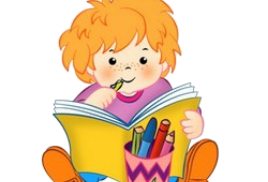 Чтобы сделать лэпбук  понадобится:листа плотной бумаги (картона) для изготовления папки. Традиционно папки лэпбуков делаются с двустворчатыми, открывающимися в противоположные стороны дверками.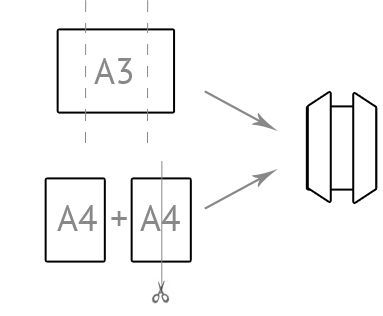 После этого создаём фон внутри и на титульных страничках (можно пользоваться распечатанными шаблонами). 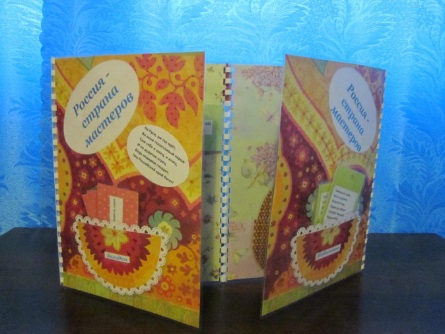 Далее с детьми украшаем по своему усмотрению. Например, зимнюю папку можно украсить снежинками, заодно это будет первое задание – сделать снежинки.Далее работаем над содержанием.Содержание может быть разнообразно, но оно зависит от возраста детей.  Т.к. лепбук- это учебное пособие, поэтому надо продумать, что он должен включать в себя, чтобы полностью раскрыть тему и затронуть все образовательные области, (т.е. собрать материал по всем пяти направлениям).Содержание папки может быть в виде информационного блока Пример:  тема «Лягушки»:- Как выглядят лягушки в разных странах? - Где они обитают? - Чем питаются? - Какую пользу или вред они приносят человеку? - Кармашек новых слов, наглядного блока(рисунков, картинок,фотографий, схем, карт, иллюстраций, таблиц, пикторгамм. Тема «Осень»: - конверт с осенними листьями разных деревьев,- таблица «Календарь погоды», - мнемотаблица, - корзинка «Дары осени» - игрового блока (занимательных заданий, игр,проблемных ситуаций), - литературного блока (стихов, загадок, пословиц, поговорок, небылиц). Все это размещенов кармашках, в виде блокнотиков, книжках-гармошках, конвертиках, цветики-разноцветики, вращающихся кругах, на карточках и т.д.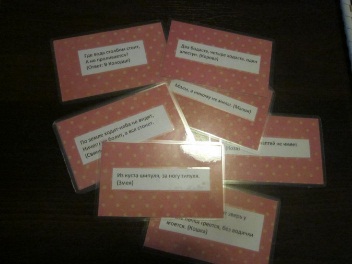 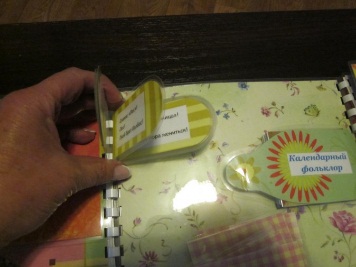 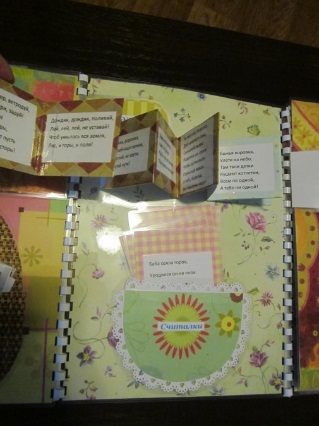 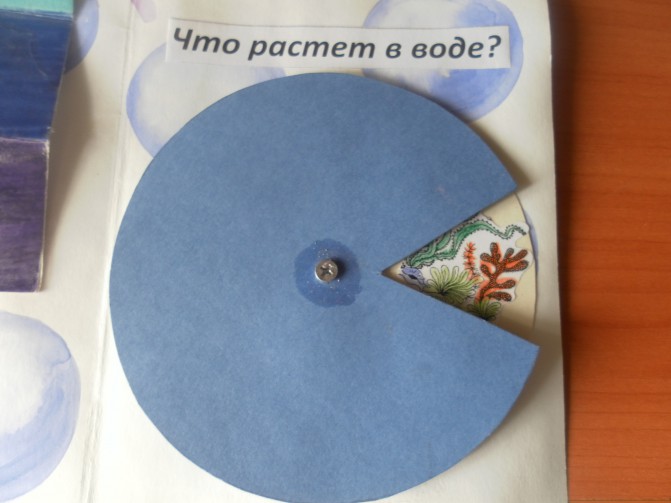 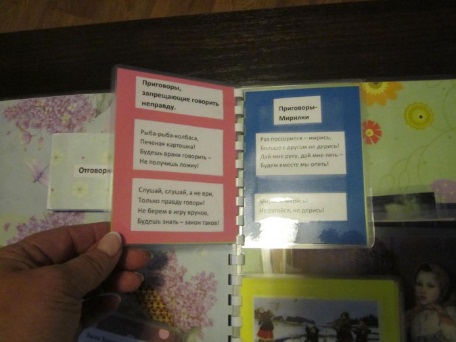 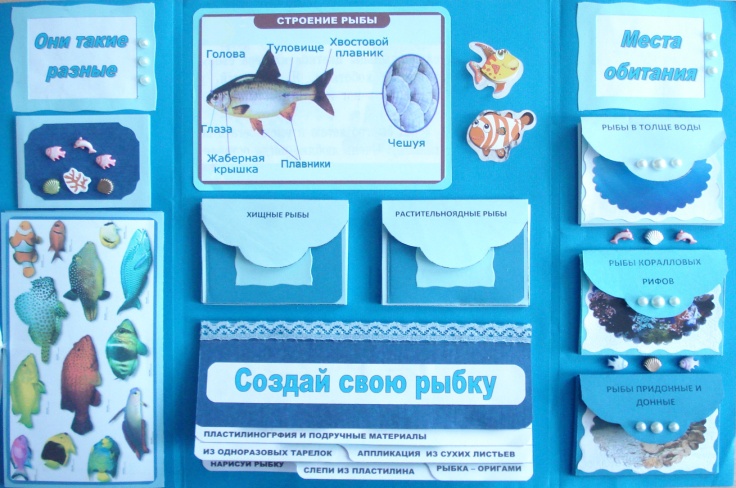 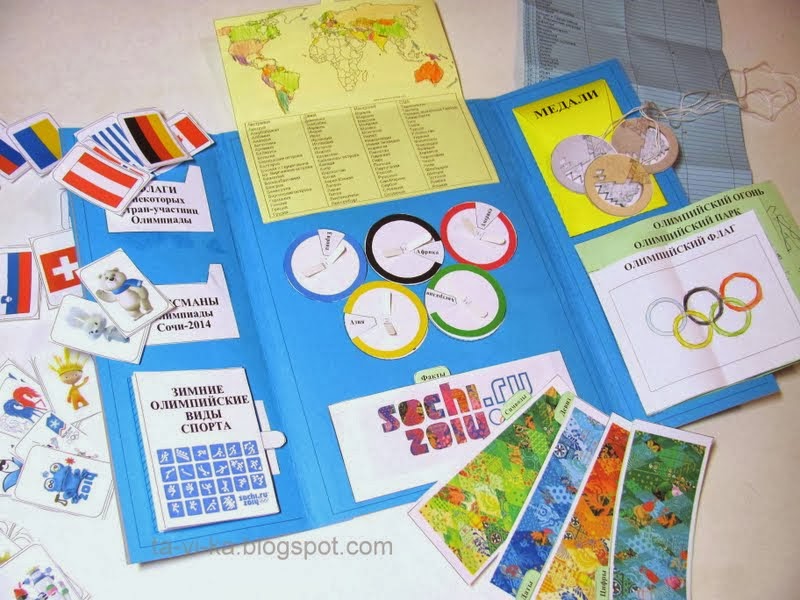 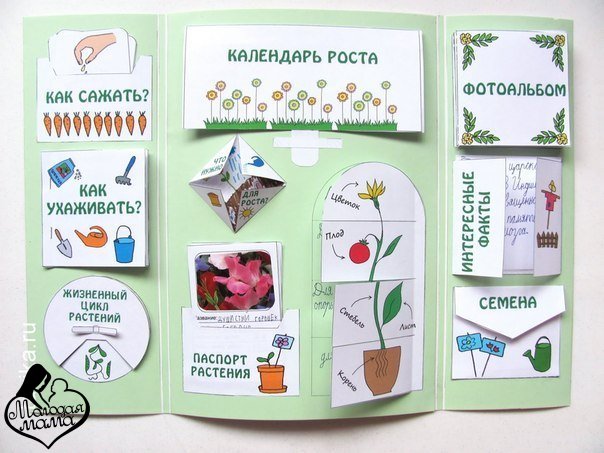 